John Michael Caldwell Student Scholarship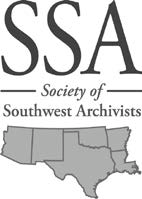 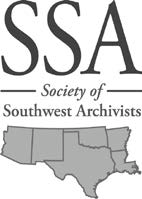 2018 Application FormStudent Name  	 Institution/Program 	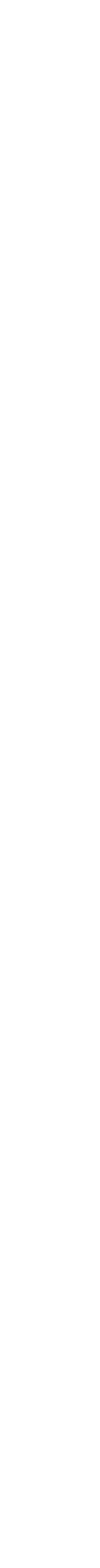 Mailing address 	Daytime telephone  	 Email 	Signature  	 Date 	Reference Name / Title 	                                                                                         Reference telephone                                                Email 	The  Society  of  Southwest  Archivists  John  Michael  Caldwell  Student  Scholarship, named in memory of a former officer and board member and Southwestern archivist, will pay registration and reimburse costs of travel, lodging and per diem expenses up to a  maximum  of  $600  for  an  SSA  member,  or  group  of  members,  enrolled  in  a graduate archival program to attend the 2018 annual meeting May 23 - 26 in San Antonio, TX. This scholarship may only be used toward one registration fee.Eligibility: Applicant(s) must be a member of the Society of Southwest Archivists currently enrolled in a graduate archival education program, including Public History, Applied History, Library Science or Information Studies, at an institution within the SSA region, Arizona, Arkansas, Louisiana, New Mexico, Oklahoma and Texas.APPLICATIONS MUST INCLUDE THE FOLLOWING:1.   Completed application form2.   Completed essayYour 250-word essay should explain how attending the SSA annual meeting would aid your education and archival careerDeadline:  Mailed applications must be postmarked by February 16, 2018. Emailed applications must be sent by February 20, 2018.Send completed applications, questions, and comments to the SSA Scholarships Committee Chair:Amanda Norman Chair, SSA Scholarships Committee9405 Notches Dr., Austin, TX 78748akeysnorman@gmail.com